                                                                                                                                                                                                                                                       Утвержден Приказом Закрытого Акционерного Общества «Азербайджанское Каспийское Морское Пароходство» от 01 декабря 2016 года, № 216.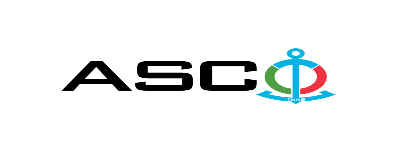 ЗАКРЫТОЕ АКЦИОНЕРНОЕ ОБЩЕСТВО «АЗЕРБАЙДЖАНСКОЕ КАСПИЙСКОЕ МОРСКОЕ ПАРОХОДСТВО» ОБЪЯВЛЯЕТ О ПРОВЕДЕНИИ ОТКРЫТОГО КОНКУРСА НА ЗАКУПКУ СТРОИТЕЛЬНЫХ МАТЕРИАЛОВ НЕОБХОДИМЫХ ДЛЯ ООО "РЕМОНТНОЕ СТРОИТЕЛЬСТВО ДЕНИЗЧИ" К о н к у р с №AM218/2022(на бланке участника-претендента)ПИСЬМО-ЗАЯВКА НА УЧАСТИЕ В ОТКРЫТОМ КОНКУРСЕ Город _______ “___”_________20___года ___________№           							                                                                                          Председателю Комитета по Закупкам АСКОГосподину Дж. МахмудлуНастоящей заявкой [с указанием полного наименования претендента-подрядчика] подтверждает намерение принять участие в открытом конкурсе № [с указанием претендентом номера конкурса], объявленном «АСКО» в связи с закупкой «__________». При этом подтверждаем, что в отношении [с указанием полного наименования претендента-подрядчика] не проводится процедура ликвидации, банкротства, деятельность не приостановлена, а также отсутствуют иные обстоятельства, не позволяющие участвовать в данном тендере.  Гарантируем, что [с указанием полного наименования претендента-подрядчика] не является лицом, связанным с АСКО. Сообщаем, что для оперативного взаимодействия с Вами по вопросам, связанным с представленной документацией и другими процедурами, нами уполномочен:Контактное лицо:  Должность контактного лица:  Телефон:  E-mail: Приложение:Оригинал  банковского  документа об  оплате взноса за участие в конкурсе –  на ____ листах.________________________________                                   _______________________(Ф.И.О. уполномоченного лица) (подпись уполномоченного лица)_________________________________                                                  (должность уполномоченного лица)                                                                                                                                                                   M.П.                                                      ПЕРЕЧЕНЬ ТОВАРОВ :Примечание Условия оплаты предназначены только по факту выполнения работ и другие условия не принимаются.Стройматериалы предназначенные по Партию -1: срок и адрес поставки: «База Отдыха Моряков», расположенная в поселке Набрань Хачмазского района в течение января-марта 2023 годаСтройматериалы предназначенные по Партию -2: срок и адрес поставки: Новостройки, расположенные по адресу улица Джаваншира 9, Хатаинский район, не позднее 2 (двух) дней после размещения заказа, по мере возникновения спроса в течение 2023 годаСтройматериалы предназначенные по Партию -3: срок и адрес поставки по материалам указанных в поз. 1 - 5: Новостройки, расположенные по адресу улица Джаваншира 9, Хатаинский район, не позднее 2 (двух) дней после размещения заказа, по мере возникновения спроса в течение 2023 годаСрок поставки и адрес строительных материалов, указанных в поз. № 6: причал КМНФ, расположенный в поселке Сахил Карадагского района,  по мере возникновения спроса в течение 2023 годаКонтактное лицо по техническим вопросам Эльвин Алиев - ООО «Денизчи ремонтное строительство»Начальник производственно-технического отделаТелефон : (+99412) 4043700 / 2069; (+99450) 2286364Адрес эл. почты: elvin.aliyev@asco.az     До заключения договора купли-продажи с компанией победителем конкурса  проводится проверка претендента в соответствии с правилами закупок АСКО.    Компания должна перейти по этой ссылке (http://asco.az/sirket/satinalmalar/podratcilarin-elektron-muraciet-formasi/), чтобы заполнить специальную форму или представить следующие документы:Устав компании (со всеми изменениями и дополнениями)Выписка из реестра коммерческих юридических лиц (выданная в течение последнего 1 месяца)Информация об учредителе юридического лица  в случае если учредитель является юридическим лицомИНН свидетельствоПроверенный аудитором  баланс бухгалтерского учета или налоговая декларация (в зависимости от системы налогообложения) / справка на отсутствие налоговой задолженности в органах налогообложения Удостоверения личности законного представителяЛицензии учреждения необходимые для оказания услуг / работ (если применимо)Договор не будет заключен с компаниями которые не предоставляли указанные документы и не получили позитивную оценку по результатам процедуры проверки и они будут исключены из конкурса!  Перечень документов для участия в конкурсе:Заявка на участие в конкурсе (образец прилагается); Банковский документ об оплате взноса за участие в конкурсе; Конкурсное предложение; Банковская справка о финансовом положении грузоотправителя за последний год (или в течении периода функционирования);Справка из соответствующих налоговых органов об отсутствии  просроченных обязательств по налогам и другим обязательным платежам в Азербайджанской Республике, а также об отсутствии неисполненных обязанностей налогоплательщика, установленных Налоговым кодексом Азербайджанской Республики в течение последнего года (исключая период приостановления). На первичном этапе, заявка на участие в конкурсе (подписанная и скрепленная печатью) и банковский документ об оплате взноса за участие (за исключением конкурсного предложения) должны быть представлены на Азербайджанском, русском или английском языках не позднее 17:00 (по Бакинскому времени) 12 января 2023 года по месту нахождения Закрытого Акционерного Общества «Азербайджанское Каспийское Морское Пароходство» (далее – «АСКО» или "Закупочная Организация") или путем отправления на электронную почту контактного лица. Остальные документы должны быть представлены в конверте конкурсного предложения.   Перечень (описание) закупаемых товаров, работ и услуг прилагается.Сумма взноса за участие в конкурсе и приобретение Сборника Основных Условий :Претенденты, желающие принять участие в конкурсе, должны оплатить нижеуказанную сумму взноса за участие в конкурсе (название организации проводящий конкурс и предмет конкурса должны быть точно указаны в платежном поручении) путем перечисления средств на банковский счет АСКО с последующим представлением в АСКО документа подтверждающего оплату, в срок не позднее, указанного в первом разделе.  Претенденты, выполнявшие данное требование, вправе приобрести Сборник Основных Условий по предмету закупки у контактного лица в электронном или печатном формате в любой день недели с 08.00 до 17.00 часов до даты, указанной в разделе IV объявления.Взнос за участие (без НДС): 50 АЗН.Допускается оплата суммы взноса за участие в манатах или в долларах США и Евро в эквивалентном размере.   Номер счета:Взнос за участие в конкурсе не подлежит возврату ни при каких обстоятельствах, за исключением отмены конкурса АСКО!Гарантия на конкурсное предложение:Для конкурсного предложения требуется банковская гарантия в сумме не менее 1 (одного)% от цены предложения. Форма банковской гарантии будет указана в Сборнике Основных Условий. Оригинал банковской гарантии должен быть представлен в конкурсном конверте вместе с предложением. В противном случае Закупочная Организация оставляет за собой право отвергать такое предложение. Финансовое учреждение, выдавшее гарантию, должно быть принято в финансовых операциях в Азербайджанской Республике и / или в международном уровне. Закупочная организация  оставляет за собой право не принимать никаких недействительных  банковских гарантий.В случае если лица, желающие принять участие в конкурсе закупок, предпочтут  представить гарантию другого типа  (аккредитив, ценные бумаги,  перевод средств на счет указанный в тендерных документах, депозит и другие финансовые активы), в этом случае должны предварительно запросить АСКО посредством контактного лица, указанного в объявлении и получить согласие  о возможности приемлемости такого вида гарантии. Сумма гарантии за исполнение договора требуется в размере 5 (пяти) % от закупочной цены.Для текущей закупочной операции Закупающая Организация произведет оплату только после того, как товары будут доставлены на склад, предоплата не предусмотрена.Срок исполнения контракта:Полный объем товара должен быть поставлен в течение 1 (одного) года. Предельный срок и время подачи конкурсного предложения:Участники, представившие заявку на участие и банковский документ об оплате взноса за участие в конкурсе до срока, указанного в первом разделе, должны представить свои конкурсные предложения в «АСКО» в запечатанном конверте (один оригинальный экземпляр и одна копия) не позднее 12:00 (по Бакинскому времени) 19 января 2023 года.Конкурсные предложения, полученные позже указанной даты и времени, не вскрываются и возвращаются участнику.Адрес закупочной организации :Азербайджанская Республика, город Баку AZ1003 (индекс), Ул. Микаила Усейнова 2, Комитет по Закупкам АСКО. Контактное лицо :Бабаев ЭмильСпециалист Департамента по Закупкам АСКОТелефонный номер : +994 12 4043700 (внутр.: 1242);  +99451 229 62 82Адрес электронной почты :emil.a.babayev@asco.az tender@asco.azПо юридическим вопросам :Телефонный номер: +994 12 4043700 (внутр. 1262)Адрес электронной почты:  tender@asco.azДата, время и место вскрытия конвертов с конкурсными предложениями :Вскрытие конвертов будет производиться в 14.30 (по Бакинскому времени) 19 января 2023 года по адресу, указанному в разделе V. Лица, желающие принять участие во вскрытии конверта, должны представить документ, подтверждающий их участие (соответствующую доверенность от участвующего юридического или физического лица) и удостоверение личности не позднее, чем за полчаса до начала конкурса. Если конкурс будет проходить в онлайн-формате, участие возможно путем перехода по соответствующей ссылке ( ссылка будет отправлена в день проведения конкурса). Сведения о победителе конкурса :Информация о победителе конкурса будет размещена в разделе «Объявления» официального сайта АСКО.Н/п:Код SAPНаименование товаровЕдиница измеренияКоличествоТребование к сертификатуН/п:Код SAPНаименование товаровЕдиница измеренияКоличествоТребование к сертификатуООО «Денизчи ремонтное строительство»Заявка - 10058207 ПАРТИЯ - 1  ПАРТИЯ - 1  ПАРТИЯ - 1  ПАРТИЯ - 1  ПАРТИЯ - 1  ПАРТИЯ - 1 15000008857Щебень ГОСТ 8267 - 93 5 ÷ 25 м373025000008860Бетонная смесь ГОСТ 26633 - 2015 М200 (В15)м3150Сертификат соответствия и качества 35000008863Плита керамическая (gree:-светло-серый цвет) ГОСТ 13996-2019 40 х 40 смм²990Сертификат соответствия и качества 41000009644Профиль маячковый (для штукатурки) ТУ 1108 - 002 - 68239965 - 2016 L=3000 мм H=10 ммшт.320Сертификат соответствия и качества 51000047272Затирочная смесь (светло-серого цвета) ГОСТ Р 58271 - 2018 5 кгшт.40Сертификат соответствия и качества ПАРТИЯ – 2ПАРТИЯ – 2ПАРТИЯ – 2ПАРТИЯ – 2ПАРТИЯ – 2ПАРТИЯ – 211000066149Бетонная конструкция для канализационных колодцев ГОСТ 8020 - 2016 Ø 1000 мм, H = 1000 мм, толщина стенки 100 ммшт.4Сертификат соответствия и качества 21000103709Бетонная конструкция для канализационных колодцев с основанием, двугнездный d = 300 мм ГОСТ 8020-2016  Ø1000 мм H= 1000 мм толщина стенки 100 ммшт.4Сертификат соответствия и качества 31000066150Крышка канализационная чугунная (с бетонным основанием) ГОСТ 3634 - 2019 D = 70 смкомплект4Сертификат соответствия и качества 4--Канавка водоотводная полимербетонная для дождевой воды, с металлической решеткой BS EN 1433-2002 закрытая с одной стороны 0,30 x 0,30 м, L=1 мшт.16Сертификат соответствия и качества 5--Канавка водоотводная полимербетонная для дождевой воды,  с металлической решеткой BS EN 1433-2002 0,30 х 0,30 м, L=1 м, средний отвод Ø200 ммшт.10Сертификат соответствия и качества 6--Канавка водоотводная полимербетонная для дождевой воды, с металлической решеткой BS EN 1433-2002 закрытая с обоих сторон 0,30 x 0,30 м, L=0.5 мшт.42Сертификат соответствия и качества №SAP-номерНаименование материаловКоличество Единица измерения Требование к сертификату №SAP-номерНаименование материаловКоличество Единица измерения Требование к сертификату ООО «Денизчи ремонтное строительство» 10058644 ПАРТИЯ - 315000008862Цемент ГОСТ 31108 - 2016, М400400тоннаСертификат соответствия и качества 21000038695Подоконник (белого цвета с рисунком мрамора) ГОСТ 30673 - 2013, ширина=30 см12м  Сертификат соответствия и качества 31000025212Металлический порог под ламинат (цвет ореха) плоский ГОСТ 32304 - 2013, L= 2,7 м, ширина = 3 см360шт.Сертификат соответствия и качества45000001584Прозрачный силикон ГОСТ Р57400 - 2017, 310 гр200шт.Сертификат соответствия и качества55000007046Пластиковая канавка для прокладки эл. кабелей  (огнестойкий) ГОСТ Р МЕК 61084 - 1 - 2007, 25 х 25 х 2000 мм 250м  Сертификат соответствия и качества65000008857Щебень ГОСТ 8267 - 93 5 ÷ 25600м3